Composer / décomposer 10 : la situation de l'arrêt de busCompétences attendues à la fin de l’école maternelle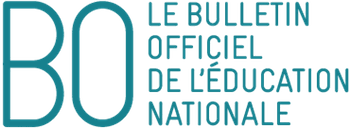 Quantifier des collections jusqu'à 10 au moins ; les composer et les décomposer par manipulation effective puis mentale.Dire combien il faut ajouter ou enlever pour obtenir des quantités ne dépassant pas 10.Parler des nombres à l'aide de leur décomposition.Ce que je réussisau début du projet :Nous allons apprendre à :Ce que je réussisà la fin du projet :Le …… / …… /202…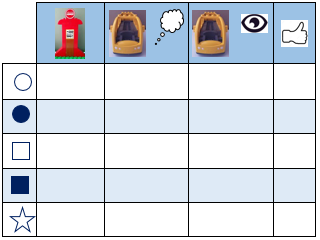 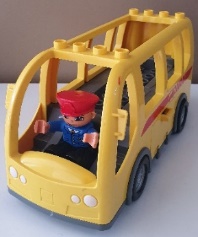 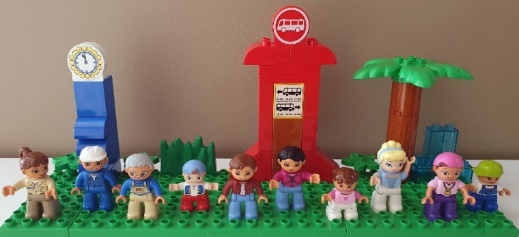 Dire combien il faut ajouter à un nombre (égal ou plus petit que 10) pour arriver à 10.Le …… / …… /202…Observations de l'enseignant.e :Observations de l'enseignant.e :Observations de l'enseignant.e :Construire les premiers outils pour structurer sa pensée> Stabiliser la connaissance des petits nombresConstruire les premiers outils pour structurer sa pensée> Stabiliser la connaissance des petits nombresConstruire les premiers outils pour structurer sa pensée> Stabiliser la connaissance des petits nombres